AUTORIZACIÓN DEL TUTOR LEGAL PARA LA REPRODUCCIÓN DE FOTOGRAFÍAS Y USO DE LA IMAGEN DE MENORES DE EDADCampamento de Verano 2022AUTORIZACIÓN DEL TUTOR LEGAL PARA LA REPRODUCCIÓN DE FOTOGRAFÍAS Y USO DE LA IMAGEN DE MENORES DE EDADCampamento de Verano 2022AUTORIZACIÓN DEL TUTOR LEGAL PARA LA REPRODUCCIÓN DE FOTOGRAFÍAS Y USO DE LA IMAGEN DE MENORES DE EDADCampamento de Verano 2022AUTORIZACIÓN DEL TUTOR LEGAL PARA LA REPRODUCCIÓN DE FOTOGRAFÍAS Y USO DE LA IMAGEN DE MENORES DE EDADCampamento de Verano 2022AUTORIZACIÓN DEL TUTOR LEGAL PARA LA REPRODUCCIÓN DE FOTOGRAFÍAS Y USO DE LA IMAGEN DE MENORES DE EDADCampamento de Verano 2022AUTORIZACIÓN DEL TUTOR LEGAL PARA LA REPRODUCCIÓN DE FOTOGRAFÍAS Y USO DE LA IMAGEN DE MENORES DE EDADCampamento de Verano 2022AUTORIZACIÓN DEL TUTOR LEGAL PARA LA REPRODUCCIÓN DE FOTOGRAFÍAS Y USO DE LA IMAGEN DE MENORES DE EDADCampamento de Verano 2022AUTORIZACIÓN DEL TUTOR LEGAL PARA LA REPRODUCCIÓN DE FOTOGRAFÍAS Y USO DE LA IMAGEN DE MENORES DE EDADCampamento de Verano 2022AUTORIZACIÓN DEL TUTOR LEGAL PARA LA REPRODUCCIÓN DE FOTOGRAFÍAS Y USO DE LA IMAGEN DE MENORES DE EDADCampamento de Verano 2022AUTORIZACIÓN DEL TUTOR LEGAL PARA LA REPRODUCCIÓN DE FOTOGRAFÍAS Y USO DE LA IMAGEN DE MENORES DE EDADCampamento de Verano 2022AUTORIZACIÓN DEL TUTOR LEGAL PARA LA REPRODUCCIÓN DE FOTOGRAFÍAS Y USO DE LA IMAGEN DE MENORES DE EDADCampamento de Verano 2022AUTORIZACIÓN DEL TUTOR LEGAL PARA LA REPRODUCCIÓN DE FOTOGRAFÍAS Y USO DE LA IMAGEN DE MENORES DE EDADCampamento de Verano 2022AUTORIZACIÓN DEL TUTOR LEGAL PARA LA REPRODUCCIÓN DE FOTOGRAFÍAS Y USO DE LA IMAGEN DE MENORES DE EDADCampamento de Verano 2022AUTORIZACIÓN DEL TUTOR LEGAL PARA LA REPRODUCCIÓN DE FOTOGRAFÍAS Y USO DE LA IMAGEN DE MENORES DE EDADCampamento de Verano 2022AUTORIZACIÓN DEL TUTOR LEGAL PARA LA REPRODUCCIÓN DE FOTOGRAFÍAS Y USO DE LA IMAGEN DE MENORES DE EDADCampamento de Verano 2022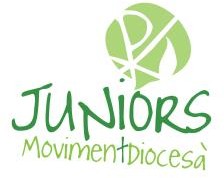 ENTRE:ENTRE:D. / DÑA.D. / DÑA.CON DNICON DNICON DNIEN CALIDAD DEEN CALIDAD DE MADRE MADRE MADRE MADRE MADRE MADRE PADRE PADRE PADRE PADRE PADRE PADRE TUTOR LEGAL TUTOR LEGAL TUTOR LEGALDEL MENORDEL MENORCON DNICON DNICON DNIY FECHA DE NACIMIENTOY FECHA DE NACIMIENTOY FECHA DE NACIMIENTOY FECHA DE NACIMIENTOY FECHA DE NACIMIENTOCON DOMICILIO ENCON DOMICILIO ENCON DOMICILIO ENCON DOMICILIO ENCON DOMICILIO ENCON DOMICILIO ENCON DOMICILIO ENCON DOMICILIO ENCON DOMICILIO ENCON DOMICILIO ENCON DOMICILIO ENCPMUNICIPIOMUNICIPIOMUNICIPIOY:Y:EL CENTRO JUNIORSEL CENTRO JUNIORSEL CENTRO JUNIORSEL CENTRO JUNIORSCON SEDE ENperteneciente a Juniors Moviment Diocesà con CIF R-4600441-B, asociación inscrita en el registro de entidades religiosas del Ministerio de Justicia con el número 1976 de la sección especial grupo C (1976- SE/C) y en el censo de asociaciones juveniles prestadores de servicios a la Juventud de la ComunidadValenciana en la sección primera apartado AJ con el número 3.perteneciente a Juniors Moviment Diocesà con CIF R-4600441-B, asociación inscrita en el registro de entidades religiosas del Ministerio de Justicia con el número 1976 de la sección especial grupo C (1976- SE/C) y en el censo de asociaciones juveniles prestadores de servicios a la Juventud de la ComunidadValenciana en la sección primera apartado AJ con el número 3.perteneciente a Juniors Moviment Diocesà con CIF R-4600441-B, asociación inscrita en el registro de entidades religiosas del Ministerio de Justicia con el número 1976 de la sección especial grupo C (1976- SE/C) y en el censo de asociaciones juveniles prestadores de servicios a la Juventud de la ComunidadValenciana en la sección primera apartado AJ con el número 3.perteneciente a Juniors Moviment Diocesà con CIF R-4600441-B, asociación inscrita en el registro de entidades religiosas del Ministerio de Justicia con el número 1976 de la sección especial grupo C (1976- SE/C) y en el censo de asociaciones juveniles prestadores de servicios a la Juventud de la ComunidadValenciana en la sección primera apartado AJ con el número 3.perteneciente a Juniors Moviment Diocesà con CIF R-4600441-B, asociación inscrita en el registro de entidades religiosas del Ministerio de Justicia con el número 1976 de la sección especial grupo C (1976- SE/C) y en el censo de asociaciones juveniles prestadores de servicios a la Juventud de la ComunidadValenciana en la sección primera apartado AJ con el número 3.perteneciente a Juniors Moviment Diocesà con CIF R-4600441-B, asociación inscrita en el registro de entidades religiosas del Ministerio de Justicia con el número 1976 de la sección especial grupo C (1976- SE/C) y en el censo de asociaciones juveniles prestadores de servicios a la Juventud de la ComunidadValenciana en la sección primera apartado AJ con el número 3.perteneciente a Juniors Moviment Diocesà con CIF R-4600441-B, asociación inscrita en el registro de entidades religiosas del Ministerio de Justicia con el número 1976 de la sección especial grupo C (1976- SE/C) y en el censo de asociaciones juveniles prestadores de servicios a la Juventud de la ComunidadValenciana en la sección primera apartado AJ con el número 3.perteneciente a Juniors Moviment Diocesà con CIF R-4600441-B, asociación inscrita en el registro de entidades religiosas del Ministerio de Justicia con el número 1976 de la sección especial grupo C (1976- SE/C) y en el censo de asociaciones juveniles prestadores de servicios a la Juventud de la ComunidadValenciana en la sección primera apartado AJ con el número 3.perteneciente a Juniors Moviment Diocesà con CIF R-4600441-B, asociación inscrita en el registro de entidades religiosas del Ministerio de Justicia con el número 1976 de la sección especial grupo C (1976- SE/C) y en el censo de asociaciones juveniles prestadores de servicios a la Juventud de la ComunidadValenciana en la sección primera apartado AJ con el número 3.perteneciente a Juniors Moviment Diocesà con CIF R-4600441-B, asociación inscrita en el registro de entidades religiosas del Ministerio de Justicia con el número 1976 de la sección especial grupo C (1976- SE/C) y en el censo de asociaciones juveniles prestadores de servicios a la Juventud de la ComunidadValenciana en la sección primera apartado AJ con el número 3.perteneciente a Juniors Moviment Diocesà con CIF R-4600441-B, asociación inscrita en el registro de entidades religiosas del Ministerio de Justicia con el número 1976 de la sección especial grupo C (1976- SE/C) y en el censo de asociaciones juveniles prestadores de servicios a la Juventud de la ComunidadValenciana en la sección primera apartado AJ con el número 3.perteneciente a Juniors Moviment Diocesà con CIF R-4600441-B, asociación inscrita en el registro de entidades religiosas del Ministerio de Justicia con el número 1976 de la sección especial grupo C (1976- SE/C) y en el censo de asociaciones juveniles prestadores de servicios a la Juventud de la ComunidadValenciana en la sección primera apartado AJ con el número 3.perteneciente a Juniors Moviment Diocesà con CIF R-4600441-B, asociación inscrita en el registro de entidades religiosas del Ministerio de Justicia con el número 1976 de la sección especial grupo C (1976- SE/C) y en el censo de asociaciones juveniles prestadores de servicios a la Juventud de la ComunidadValenciana en la sección primera apartado AJ con el número 3.perteneciente a Juniors Moviment Diocesà con CIF R-4600441-B, asociación inscrita en el registro de entidades religiosas del Ministerio de Justicia con el número 1976 de la sección especial grupo C (1976- SE/C) y en el censo de asociaciones juveniles prestadores de servicios a la Juventud de la ComunidadValenciana en la sección primera apartado AJ con el número 3.perteneciente a Juniors Moviment Diocesà con CIF R-4600441-B, asociación inscrita en el registro de entidades religiosas del Ministerio de Justicia con el número 1976 de la sección especial grupo C (1976- SE/C) y en el censo de asociaciones juveniles prestadores de servicios a la Juventud de la ComunidadValenciana en la sección primera apartado AJ con el número 3.perteneciente a Juniors Moviment Diocesà con CIF R-4600441-B, asociación inscrita en el registro de entidades religiosas del Ministerio de Justicia con el número 1976 de la sección especial grupo C (1976- SE/C) y en el censo de asociaciones juveniles prestadores de servicios a la Juventud de la ComunidadValenciana en la sección primera apartado AJ con el número 3.perteneciente a Juniors Moviment Diocesà con CIF R-4600441-B, asociación inscrita en el registro de entidades religiosas del Ministerio de Justicia con el número 1976 de la sección especial grupo C (1976- SE/C) y en el censo de asociaciones juveniles prestadores de servicios a la Juventud de la ComunidadValenciana en la sección primera apartado AJ con el número 3.perteneciente a Juniors Moviment Diocesà con CIF R-4600441-B, asociación inscrita en el registro de entidades religiosas del Ministerio de Justicia con el número 1976 de la sección especial grupo C (1976- SE/C) y en el censo de asociaciones juveniles prestadores de servicios a la Juventud de la ComunidadValenciana en la sección primera apartado AJ con el número 3.perteneciente a Juniors Moviment Diocesà con CIF R-4600441-B, asociación inscrita en el registro de entidades religiosas del Ministerio de Justicia con el número 1976 de la sección especial grupo C (1976- SE/C) y en el censo de asociaciones juveniles prestadores de servicios a la Juventud de la ComunidadValenciana en la sección primera apartado AJ con el número 3.perteneciente a Juniors Moviment Diocesà con CIF R-4600441-B, asociación inscrita en el registro de entidades religiosas del Ministerio de Justicia con el número 1976 de la sección especial grupo C (1976- SE/C) y en el censo de asociaciones juveniles prestadores de servicios a la Juventud de la ComunidadValenciana en la sección primera apartado AJ con el número 3.perteneciente a Juniors Moviment Diocesà con CIF R-4600441-B, asociación inscrita en el registro de entidades religiosas del Ministerio de Justicia con el número 1976 de la sección especial grupo C (1976- SE/C) y en el censo de asociaciones juveniles prestadores de servicios a la Juventud de la ComunidadValenciana en la sección primera apartado AJ con el número 3.El representante legal cede al Centro Juniors los derechos que tengo sobre la imagen del menor cuando esta se reproduzca en las fotografías y videos tomados en la actividad realizada. En consecuencia, el representante legal autoriza al Centro Juniors a fijar, reproducir, comunicar y a modificar por todo medio técnico las fotografías y videos realizados en el marco de la presente autorización.Tanto las fotografías como los videos podrán reproducirse en todo soporte e integrados en cualquier otro material conocidos o por conocer. Las fotografías y los videos tomados podrán explotarse en todo el mundo y en todos los ámbitos, directamente por el Centro Juniors o cedidas a terceros. El representante autoriza la utilización de la imagen del menor en todos los contextos relativos al Centro Juniors y de la parroquia.Se entiende que el Centro Juniors prohíbe expresamente, una explotación de las fotografías susceptibles de afectar a la vida privada del menor, y una difusión en todo soporte de carácter pornográfico, xenófobo, violento o ilícito.El representante legal reconoce por otra parte que el Menor no está vinculado a ningún contrato exclusivo sobre la utilización de su imagen o su nombre.Le informamos que sus datos personales y los de su representado legalmente, han sido incorporados a un censo, propiedad de JUNIORS MOVIMENT DIOCESÀ, creado para la finalidad de gestionar las actividades y servicios ofertados. En cualquier momento, podrá ejercitar sus Derechos ARCO, además de derechos de transparencia de información, supresión, limitación y portabilidad, mediante un escrito y acreditando su personalidad dirigido al Centro Juniors.Usted consiente expresamente conforme al RGPD (UE) 2016/679, de 27 de abril, en la cesión de sus datos personales y los de su representado legalmente en su caso, al Centro Juniors con finalidades directamente relacionadas con nuestra actividadEl representante legal cede al Centro Juniors los derechos que tengo sobre la imagen del menor cuando esta se reproduzca en las fotografías y videos tomados en la actividad realizada. En consecuencia, el representante legal autoriza al Centro Juniors a fijar, reproducir, comunicar y a modificar por todo medio técnico las fotografías y videos realizados en el marco de la presente autorización.Tanto las fotografías como los videos podrán reproducirse en todo soporte e integrados en cualquier otro material conocidos o por conocer. Las fotografías y los videos tomados podrán explotarse en todo el mundo y en todos los ámbitos, directamente por el Centro Juniors o cedidas a terceros. El representante autoriza la utilización de la imagen del menor en todos los contextos relativos al Centro Juniors y de la parroquia.Se entiende que el Centro Juniors prohíbe expresamente, una explotación de las fotografías susceptibles de afectar a la vida privada del menor, y una difusión en todo soporte de carácter pornográfico, xenófobo, violento o ilícito.El representante legal reconoce por otra parte que el Menor no está vinculado a ningún contrato exclusivo sobre la utilización de su imagen o su nombre.Le informamos que sus datos personales y los de su representado legalmente, han sido incorporados a un censo, propiedad de JUNIORS MOVIMENT DIOCESÀ, creado para la finalidad de gestionar las actividades y servicios ofertados. En cualquier momento, podrá ejercitar sus Derechos ARCO, además de derechos de transparencia de información, supresión, limitación y portabilidad, mediante un escrito y acreditando su personalidad dirigido al Centro Juniors.Usted consiente expresamente conforme al RGPD (UE) 2016/679, de 27 de abril, en la cesión de sus datos personales y los de su representado legalmente en su caso, al Centro Juniors con finalidades directamente relacionadas con nuestra actividadEl representante legal cede al Centro Juniors los derechos que tengo sobre la imagen del menor cuando esta se reproduzca en las fotografías y videos tomados en la actividad realizada. En consecuencia, el representante legal autoriza al Centro Juniors a fijar, reproducir, comunicar y a modificar por todo medio técnico las fotografías y videos realizados en el marco de la presente autorización.Tanto las fotografías como los videos podrán reproducirse en todo soporte e integrados en cualquier otro material conocidos o por conocer. Las fotografías y los videos tomados podrán explotarse en todo el mundo y en todos los ámbitos, directamente por el Centro Juniors o cedidas a terceros. El representante autoriza la utilización de la imagen del menor en todos los contextos relativos al Centro Juniors y de la parroquia.Se entiende que el Centro Juniors prohíbe expresamente, una explotación de las fotografías susceptibles de afectar a la vida privada del menor, y una difusión en todo soporte de carácter pornográfico, xenófobo, violento o ilícito.El representante legal reconoce por otra parte que el Menor no está vinculado a ningún contrato exclusivo sobre la utilización de su imagen o su nombre.Le informamos que sus datos personales y los de su representado legalmente, han sido incorporados a un censo, propiedad de JUNIORS MOVIMENT DIOCESÀ, creado para la finalidad de gestionar las actividades y servicios ofertados. En cualquier momento, podrá ejercitar sus Derechos ARCO, además de derechos de transparencia de información, supresión, limitación y portabilidad, mediante un escrito y acreditando su personalidad dirigido al Centro Juniors.Usted consiente expresamente conforme al RGPD (UE) 2016/679, de 27 de abril, en la cesión de sus datos personales y los de su representado legalmente en su caso, al Centro Juniors con finalidades directamente relacionadas con nuestra actividadEl representante legal cede al Centro Juniors los derechos que tengo sobre la imagen del menor cuando esta se reproduzca en las fotografías y videos tomados en la actividad realizada. En consecuencia, el representante legal autoriza al Centro Juniors a fijar, reproducir, comunicar y a modificar por todo medio técnico las fotografías y videos realizados en el marco de la presente autorización.Tanto las fotografías como los videos podrán reproducirse en todo soporte e integrados en cualquier otro material conocidos o por conocer. Las fotografías y los videos tomados podrán explotarse en todo el mundo y en todos los ámbitos, directamente por el Centro Juniors o cedidas a terceros. El representante autoriza la utilización de la imagen del menor en todos los contextos relativos al Centro Juniors y de la parroquia.Se entiende que el Centro Juniors prohíbe expresamente, una explotación de las fotografías susceptibles de afectar a la vida privada del menor, y una difusión en todo soporte de carácter pornográfico, xenófobo, violento o ilícito.El representante legal reconoce por otra parte que el Menor no está vinculado a ningún contrato exclusivo sobre la utilización de su imagen o su nombre.Le informamos que sus datos personales y los de su representado legalmente, han sido incorporados a un censo, propiedad de JUNIORS MOVIMENT DIOCESÀ, creado para la finalidad de gestionar las actividades y servicios ofertados. En cualquier momento, podrá ejercitar sus Derechos ARCO, además de derechos de transparencia de información, supresión, limitación y portabilidad, mediante un escrito y acreditando su personalidad dirigido al Centro Juniors.Usted consiente expresamente conforme al RGPD (UE) 2016/679, de 27 de abril, en la cesión de sus datos personales y los de su representado legalmente en su caso, al Centro Juniors con finalidades directamente relacionadas con nuestra actividadEl representante legal cede al Centro Juniors los derechos que tengo sobre la imagen del menor cuando esta se reproduzca en las fotografías y videos tomados en la actividad realizada. En consecuencia, el representante legal autoriza al Centro Juniors a fijar, reproducir, comunicar y a modificar por todo medio técnico las fotografías y videos realizados en el marco de la presente autorización.Tanto las fotografías como los videos podrán reproducirse en todo soporte e integrados en cualquier otro material conocidos o por conocer. Las fotografías y los videos tomados podrán explotarse en todo el mundo y en todos los ámbitos, directamente por el Centro Juniors o cedidas a terceros. El representante autoriza la utilización de la imagen del menor en todos los contextos relativos al Centro Juniors y de la parroquia.Se entiende que el Centro Juniors prohíbe expresamente, una explotación de las fotografías susceptibles de afectar a la vida privada del menor, y una difusión en todo soporte de carácter pornográfico, xenófobo, violento o ilícito.El representante legal reconoce por otra parte que el Menor no está vinculado a ningún contrato exclusivo sobre la utilización de su imagen o su nombre.Le informamos que sus datos personales y los de su representado legalmente, han sido incorporados a un censo, propiedad de JUNIORS MOVIMENT DIOCESÀ, creado para la finalidad de gestionar las actividades y servicios ofertados. En cualquier momento, podrá ejercitar sus Derechos ARCO, además de derechos de transparencia de información, supresión, limitación y portabilidad, mediante un escrito y acreditando su personalidad dirigido al Centro Juniors.Usted consiente expresamente conforme al RGPD (UE) 2016/679, de 27 de abril, en la cesión de sus datos personales y los de su representado legalmente en su caso, al Centro Juniors con finalidades directamente relacionadas con nuestra actividadEl representante legal cede al Centro Juniors los derechos que tengo sobre la imagen del menor cuando esta se reproduzca en las fotografías y videos tomados en la actividad realizada. En consecuencia, el representante legal autoriza al Centro Juniors a fijar, reproducir, comunicar y a modificar por todo medio técnico las fotografías y videos realizados en el marco de la presente autorización.Tanto las fotografías como los videos podrán reproducirse en todo soporte e integrados en cualquier otro material conocidos o por conocer. Las fotografías y los videos tomados podrán explotarse en todo el mundo y en todos los ámbitos, directamente por el Centro Juniors o cedidas a terceros. El representante autoriza la utilización de la imagen del menor en todos los contextos relativos al Centro Juniors y de la parroquia.Se entiende que el Centro Juniors prohíbe expresamente, una explotación de las fotografías susceptibles de afectar a la vida privada del menor, y una difusión en todo soporte de carácter pornográfico, xenófobo, violento o ilícito.El representante legal reconoce por otra parte que el Menor no está vinculado a ningún contrato exclusivo sobre la utilización de su imagen o su nombre.Le informamos que sus datos personales y los de su representado legalmente, han sido incorporados a un censo, propiedad de JUNIORS MOVIMENT DIOCESÀ, creado para la finalidad de gestionar las actividades y servicios ofertados. En cualquier momento, podrá ejercitar sus Derechos ARCO, además de derechos de transparencia de información, supresión, limitación y portabilidad, mediante un escrito y acreditando su personalidad dirigido al Centro Juniors.Usted consiente expresamente conforme al RGPD (UE) 2016/679, de 27 de abril, en la cesión de sus datos personales y los de su representado legalmente en su caso, al Centro Juniors con finalidades directamente relacionadas con nuestra actividadEl representante legal cede al Centro Juniors los derechos que tengo sobre la imagen del menor cuando esta se reproduzca en las fotografías y videos tomados en la actividad realizada. En consecuencia, el representante legal autoriza al Centro Juniors a fijar, reproducir, comunicar y a modificar por todo medio técnico las fotografías y videos realizados en el marco de la presente autorización.Tanto las fotografías como los videos podrán reproducirse en todo soporte e integrados en cualquier otro material conocidos o por conocer. Las fotografías y los videos tomados podrán explotarse en todo el mundo y en todos los ámbitos, directamente por el Centro Juniors o cedidas a terceros. El representante autoriza la utilización de la imagen del menor en todos los contextos relativos al Centro Juniors y de la parroquia.Se entiende que el Centro Juniors prohíbe expresamente, una explotación de las fotografías susceptibles de afectar a la vida privada del menor, y una difusión en todo soporte de carácter pornográfico, xenófobo, violento o ilícito.El representante legal reconoce por otra parte que el Menor no está vinculado a ningún contrato exclusivo sobre la utilización de su imagen o su nombre.Le informamos que sus datos personales y los de su representado legalmente, han sido incorporados a un censo, propiedad de JUNIORS MOVIMENT DIOCESÀ, creado para la finalidad de gestionar las actividades y servicios ofertados. En cualquier momento, podrá ejercitar sus Derechos ARCO, además de derechos de transparencia de información, supresión, limitación y portabilidad, mediante un escrito y acreditando su personalidad dirigido al Centro Juniors.Usted consiente expresamente conforme al RGPD (UE) 2016/679, de 27 de abril, en la cesión de sus datos personales y los de su representado legalmente en su caso, al Centro Juniors con finalidades directamente relacionadas con nuestra actividadEl representante legal cede al Centro Juniors los derechos que tengo sobre la imagen del menor cuando esta se reproduzca en las fotografías y videos tomados en la actividad realizada. En consecuencia, el representante legal autoriza al Centro Juniors a fijar, reproducir, comunicar y a modificar por todo medio técnico las fotografías y videos realizados en el marco de la presente autorización.Tanto las fotografías como los videos podrán reproducirse en todo soporte e integrados en cualquier otro material conocidos o por conocer. Las fotografías y los videos tomados podrán explotarse en todo el mundo y en todos los ámbitos, directamente por el Centro Juniors o cedidas a terceros. El representante autoriza la utilización de la imagen del menor en todos los contextos relativos al Centro Juniors y de la parroquia.Se entiende que el Centro Juniors prohíbe expresamente, una explotación de las fotografías susceptibles de afectar a la vida privada del menor, y una difusión en todo soporte de carácter pornográfico, xenófobo, violento o ilícito.El representante legal reconoce por otra parte que el Menor no está vinculado a ningún contrato exclusivo sobre la utilización de su imagen o su nombre.Le informamos que sus datos personales y los de su representado legalmente, han sido incorporados a un censo, propiedad de JUNIORS MOVIMENT DIOCESÀ, creado para la finalidad de gestionar las actividades y servicios ofertados. En cualquier momento, podrá ejercitar sus Derechos ARCO, además de derechos de transparencia de información, supresión, limitación y portabilidad, mediante un escrito y acreditando su personalidad dirigido al Centro Juniors.Usted consiente expresamente conforme al RGPD (UE) 2016/679, de 27 de abril, en la cesión de sus datos personales y los de su representado legalmente en su caso, al Centro Juniors con finalidades directamente relacionadas con nuestra actividadEl representante legal cede al Centro Juniors los derechos que tengo sobre la imagen del menor cuando esta se reproduzca en las fotografías y videos tomados en la actividad realizada. En consecuencia, el representante legal autoriza al Centro Juniors a fijar, reproducir, comunicar y a modificar por todo medio técnico las fotografías y videos realizados en el marco de la presente autorización.Tanto las fotografías como los videos podrán reproducirse en todo soporte e integrados en cualquier otro material conocidos o por conocer. Las fotografías y los videos tomados podrán explotarse en todo el mundo y en todos los ámbitos, directamente por el Centro Juniors o cedidas a terceros. El representante autoriza la utilización de la imagen del menor en todos los contextos relativos al Centro Juniors y de la parroquia.Se entiende que el Centro Juniors prohíbe expresamente, una explotación de las fotografías susceptibles de afectar a la vida privada del menor, y una difusión en todo soporte de carácter pornográfico, xenófobo, violento o ilícito.El representante legal reconoce por otra parte que el Menor no está vinculado a ningún contrato exclusivo sobre la utilización de su imagen o su nombre.Le informamos que sus datos personales y los de su representado legalmente, han sido incorporados a un censo, propiedad de JUNIORS MOVIMENT DIOCESÀ, creado para la finalidad de gestionar las actividades y servicios ofertados. En cualquier momento, podrá ejercitar sus Derechos ARCO, además de derechos de transparencia de información, supresión, limitación y portabilidad, mediante un escrito y acreditando su personalidad dirigido al Centro Juniors.Usted consiente expresamente conforme al RGPD (UE) 2016/679, de 27 de abril, en la cesión de sus datos personales y los de su representado legalmente en su caso, al Centro Juniors con finalidades directamente relacionadas con nuestra actividadEl representante legal cede al Centro Juniors los derechos que tengo sobre la imagen del menor cuando esta se reproduzca en las fotografías y videos tomados en la actividad realizada. En consecuencia, el representante legal autoriza al Centro Juniors a fijar, reproducir, comunicar y a modificar por todo medio técnico las fotografías y videos realizados en el marco de la presente autorización.Tanto las fotografías como los videos podrán reproducirse en todo soporte e integrados en cualquier otro material conocidos o por conocer. Las fotografías y los videos tomados podrán explotarse en todo el mundo y en todos los ámbitos, directamente por el Centro Juniors o cedidas a terceros. El representante autoriza la utilización de la imagen del menor en todos los contextos relativos al Centro Juniors y de la parroquia.Se entiende que el Centro Juniors prohíbe expresamente, una explotación de las fotografías susceptibles de afectar a la vida privada del menor, y una difusión en todo soporte de carácter pornográfico, xenófobo, violento o ilícito.El representante legal reconoce por otra parte que el Menor no está vinculado a ningún contrato exclusivo sobre la utilización de su imagen o su nombre.Le informamos que sus datos personales y los de su representado legalmente, han sido incorporados a un censo, propiedad de JUNIORS MOVIMENT DIOCESÀ, creado para la finalidad de gestionar las actividades y servicios ofertados. En cualquier momento, podrá ejercitar sus Derechos ARCO, además de derechos de transparencia de información, supresión, limitación y portabilidad, mediante un escrito y acreditando su personalidad dirigido al Centro Juniors.Usted consiente expresamente conforme al RGPD (UE) 2016/679, de 27 de abril, en la cesión de sus datos personales y los de su representado legalmente en su caso, al Centro Juniors con finalidades directamente relacionadas con nuestra actividadEl representante legal cede al Centro Juniors los derechos que tengo sobre la imagen del menor cuando esta se reproduzca en las fotografías y videos tomados en la actividad realizada. En consecuencia, el representante legal autoriza al Centro Juniors a fijar, reproducir, comunicar y a modificar por todo medio técnico las fotografías y videos realizados en el marco de la presente autorización.Tanto las fotografías como los videos podrán reproducirse en todo soporte e integrados en cualquier otro material conocidos o por conocer. Las fotografías y los videos tomados podrán explotarse en todo el mundo y en todos los ámbitos, directamente por el Centro Juniors o cedidas a terceros. El representante autoriza la utilización de la imagen del menor en todos los contextos relativos al Centro Juniors y de la parroquia.Se entiende que el Centro Juniors prohíbe expresamente, una explotación de las fotografías susceptibles de afectar a la vida privada del menor, y una difusión en todo soporte de carácter pornográfico, xenófobo, violento o ilícito.El representante legal reconoce por otra parte que el Menor no está vinculado a ningún contrato exclusivo sobre la utilización de su imagen o su nombre.Le informamos que sus datos personales y los de su representado legalmente, han sido incorporados a un censo, propiedad de JUNIORS MOVIMENT DIOCESÀ, creado para la finalidad de gestionar las actividades y servicios ofertados. En cualquier momento, podrá ejercitar sus Derechos ARCO, además de derechos de transparencia de información, supresión, limitación y portabilidad, mediante un escrito y acreditando su personalidad dirigido al Centro Juniors.Usted consiente expresamente conforme al RGPD (UE) 2016/679, de 27 de abril, en la cesión de sus datos personales y los de su representado legalmente en su caso, al Centro Juniors con finalidades directamente relacionadas con nuestra actividadEl representante legal cede al Centro Juniors los derechos que tengo sobre la imagen del menor cuando esta se reproduzca en las fotografías y videos tomados en la actividad realizada. En consecuencia, el representante legal autoriza al Centro Juniors a fijar, reproducir, comunicar y a modificar por todo medio técnico las fotografías y videos realizados en el marco de la presente autorización.Tanto las fotografías como los videos podrán reproducirse en todo soporte e integrados en cualquier otro material conocidos o por conocer. Las fotografías y los videos tomados podrán explotarse en todo el mundo y en todos los ámbitos, directamente por el Centro Juniors o cedidas a terceros. El representante autoriza la utilización de la imagen del menor en todos los contextos relativos al Centro Juniors y de la parroquia.Se entiende que el Centro Juniors prohíbe expresamente, una explotación de las fotografías susceptibles de afectar a la vida privada del menor, y una difusión en todo soporte de carácter pornográfico, xenófobo, violento o ilícito.El representante legal reconoce por otra parte que el Menor no está vinculado a ningún contrato exclusivo sobre la utilización de su imagen o su nombre.Le informamos que sus datos personales y los de su representado legalmente, han sido incorporados a un censo, propiedad de JUNIORS MOVIMENT DIOCESÀ, creado para la finalidad de gestionar las actividades y servicios ofertados. En cualquier momento, podrá ejercitar sus Derechos ARCO, además de derechos de transparencia de información, supresión, limitación y portabilidad, mediante un escrito y acreditando su personalidad dirigido al Centro Juniors.Usted consiente expresamente conforme al RGPD (UE) 2016/679, de 27 de abril, en la cesión de sus datos personales y los de su representado legalmente en su caso, al Centro Juniors con finalidades directamente relacionadas con nuestra actividadEl representante legal cede al Centro Juniors los derechos que tengo sobre la imagen del menor cuando esta se reproduzca en las fotografías y videos tomados en la actividad realizada. En consecuencia, el representante legal autoriza al Centro Juniors a fijar, reproducir, comunicar y a modificar por todo medio técnico las fotografías y videos realizados en el marco de la presente autorización.Tanto las fotografías como los videos podrán reproducirse en todo soporte e integrados en cualquier otro material conocidos o por conocer. Las fotografías y los videos tomados podrán explotarse en todo el mundo y en todos los ámbitos, directamente por el Centro Juniors o cedidas a terceros. El representante autoriza la utilización de la imagen del menor en todos los contextos relativos al Centro Juniors y de la parroquia.Se entiende que el Centro Juniors prohíbe expresamente, una explotación de las fotografías susceptibles de afectar a la vida privada del menor, y una difusión en todo soporte de carácter pornográfico, xenófobo, violento o ilícito.El representante legal reconoce por otra parte que el Menor no está vinculado a ningún contrato exclusivo sobre la utilización de su imagen o su nombre.Le informamos que sus datos personales y los de su representado legalmente, han sido incorporados a un censo, propiedad de JUNIORS MOVIMENT DIOCESÀ, creado para la finalidad de gestionar las actividades y servicios ofertados. En cualquier momento, podrá ejercitar sus Derechos ARCO, además de derechos de transparencia de información, supresión, limitación y portabilidad, mediante un escrito y acreditando su personalidad dirigido al Centro Juniors.Usted consiente expresamente conforme al RGPD (UE) 2016/679, de 27 de abril, en la cesión de sus datos personales y los de su representado legalmente en su caso, al Centro Juniors con finalidades directamente relacionadas con nuestra actividadEl representante legal cede al Centro Juniors los derechos que tengo sobre la imagen del menor cuando esta se reproduzca en las fotografías y videos tomados en la actividad realizada. En consecuencia, el representante legal autoriza al Centro Juniors a fijar, reproducir, comunicar y a modificar por todo medio técnico las fotografías y videos realizados en el marco de la presente autorización.Tanto las fotografías como los videos podrán reproducirse en todo soporte e integrados en cualquier otro material conocidos o por conocer. Las fotografías y los videos tomados podrán explotarse en todo el mundo y en todos los ámbitos, directamente por el Centro Juniors o cedidas a terceros. El representante autoriza la utilización de la imagen del menor en todos los contextos relativos al Centro Juniors y de la parroquia.Se entiende que el Centro Juniors prohíbe expresamente, una explotación de las fotografías susceptibles de afectar a la vida privada del menor, y una difusión en todo soporte de carácter pornográfico, xenófobo, violento o ilícito.El representante legal reconoce por otra parte que el Menor no está vinculado a ningún contrato exclusivo sobre la utilización de su imagen o su nombre.Le informamos que sus datos personales y los de su representado legalmente, han sido incorporados a un censo, propiedad de JUNIORS MOVIMENT DIOCESÀ, creado para la finalidad de gestionar las actividades y servicios ofertados. En cualquier momento, podrá ejercitar sus Derechos ARCO, además de derechos de transparencia de información, supresión, limitación y portabilidad, mediante un escrito y acreditando su personalidad dirigido al Centro Juniors.Usted consiente expresamente conforme al RGPD (UE) 2016/679, de 27 de abril, en la cesión de sus datos personales y los de su representado legalmente en su caso, al Centro Juniors con finalidades directamente relacionadas con nuestra actividadEl representante legal cede al Centro Juniors los derechos que tengo sobre la imagen del menor cuando esta se reproduzca en las fotografías y videos tomados en la actividad realizada. En consecuencia, el representante legal autoriza al Centro Juniors a fijar, reproducir, comunicar y a modificar por todo medio técnico las fotografías y videos realizados en el marco de la presente autorización.Tanto las fotografías como los videos podrán reproducirse en todo soporte e integrados en cualquier otro material conocidos o por conocer. Las fotografías y los videos tomados podrán explotarse en todo el mundo y en todos los ámbitos, directamente por el Centro Juniors o cedidas a terceros. El representante autoriza la utilización de la imagen del menor en todos los contextos relativos al Centro Juniors y de la parroquia.Se entiende que el Centro Juniors prohíbe expresamente, una explotación de las fotografías susceptibles de afectar a la vida privada del menor, y una difusión en todo soporte de carácter pornográfico, xenófobo, violento o ilícito.El representante legal reconoce por otra parte que el Menor no está vinculado a ningún contrato exclusivo sobre la utilización de su imagen o su nombre.Le informamos que sus datos personales y los de su representado legalmente, han sido incorporados a un censo, propiedad de JUNIORS MOVIMENT DIOCESÀ, creado para la finalidad de gestionar las actividades y servicios ofertados. En cualquier momento, podrá ejercitar sus Derechos ARCO, además de derechos de transparencia de información, supresión, limitación y portabilidad, mediante un escrito y acreditando su personalidad dirigido al Centro Juniors.Usted consiente expresamente conforme al RGPD (UE) 2016/679, de 27 de abril, en la cesión de sus datos personales y los de su representado legalmente en su caso, al Centro Juniors con finalidades directamente relacionadas con nuestra actividadEl representante legal cede al Centro Juniors los derechos que tengo sobre la imagen del menor cuando esta se reproduzca en las fotografías y videos tomados en la actividad realizada. En consecuencia, el representante legal autoriza al Centro Juniors a fijar, reproducir, comunicar y a modificar por todo medio técnico las fotografías y videos realizados en el marco de la presente autorización.Tanto las fotografías como los videos podrán reproducirse en todo soporte e integrados en cualquier otro material conocidos o por conocer. Las fotografías y los videos tomados podrán explotarse en todo el mundo y en todos los ámbitos, directamente por el Centro Juniors o cedidas a terceros. El representante autoriza la utilización de la imagen del menor en todos los contextos relativos al Centro Juniors y de la parroquia.Se entiende que el Centro Juniors prohíbe expresamente, una explotación de las fotografías susceptibles de afectar a la vida privada del menor, y una difusión en todo soporte de carácter pornográfico, xenófobo, violento o ilícito.El representante legal reconoce por otra parte que el Menor no está vinculado a ningún contrato exclusivo sobre la utilización de su imagen o su nombre.Le informamos que sus datos personales y los de su representado legalmente, han sido incorporados a un censo, propiedad de JUNIORS MOVIMENT DIOCESÀ, creado para la finalidad de gestionar las actividades y servicios ofertados. En cualquier momento, podrá ejercitar sus Derechos ARCO, además de derechos de transparencia de información, supresión, limitación y portabilidad, mediante un escrito y acreditando su personalidad dirigido al Centro Juniors.Usted consiente expresamente conforme al RGPD (UE) 2016/679, de 27 de abril, en la cesión de sus datos personales y los de su representado legalmente en su caso, al Centro Juniors con finalidades directamente relacionadas con nuestra actividadEl representante legal cede al Centro Juniors los derechos que tengo sobre la imagen del menor cuando esta se reproduzca en las fotografías y videos tomados en la actividad realizada. En consecuencia, el representante legal autoriza al Centro Juniors a fijar, reproducir, comunicar y a modificar por todo medio técnico las fotografías y videos realizados en el marco de la presente autorización.Tanto las fotografías como los videos podrán reproducirse en todo soporte e integrados en cualquier otro material conocidos o por conocer. Las fotografías y los videos tomados podrán explotarse en todo el mundo y en todos los ámbitos, directamente por el Centro Juniors o cedidas a terceros. El representante autoriza la utilización de la imagen del menor en todos los contextos relativos al Centro Juniors y de la parroquia.Se entiende que el Centro Juniors prohíbe expresamente, una explotación de las fotografías susceptibles de afectar a la vida privada del menor, y una difusión en todo soporte de carácter pornográfico, xenófobo, violento o ilícito.El representante legal reconoce por otra parte que el Menor no está vinculado a ningún contrato exclusivo sobre la utilización de su imagen o su nombre.Le informamos que sus datos personales y los de su representado legalmente, han sido incorporados a un censo, propiedad de JUNIORS MOVIMENT DIOCESÀ, creado para la finalidad de gestionar las actividades y servicios ofertados. En cualquier momento, podrá ejercitar sus Derechos ARCO, además de derechos de transparencia de información, supresión, limitación y portabilidad, mediante un escrito y acreditando su personalidad dirigido al Centro Juniors.Usted consiente expresamente conforme al RGPD (UE) 2016/679, de 27 de abril, en la cesión de sus datos personales y los de su representado legalmente en su caso, al Centro Juniors con finalidades directamente relacionadas con nuestra actividadEl representante legal cede al Centro Juniors los derechos que tengo sobre la imagen del menor cuando esta se reproduzca en las fotografías y videos tomados en la actividad realizada. En consecuencia, el representante legal autoriza al Centro Juniors a fijar, reproducir, comunicar y a modificar por todo medio técnico las fotografías y videos realizados en el marco de la presente autorización.Tanto las fotografías como los videos podrán reproducirse en todo soporte e integrados en cualquier otro material conocidos o por conocer. Las fotografías y los videos tomados podrán explotarse en todo el mundo y en todos los ámbitos, directamente por el Centro Juniors o cedidas a terceros. El representante autoriza la utilización de la imagen del menor en todos los contextos relativos al Centro Juniors y de la parroquia.Se entiende que el Centro Juniors prohíbe expresamente, una explotación de las fotografías susceptibles de afectar a la vida privada del menor, y una difusión en todo soporte de carácter pornográfico, xenófobo, violento o ilícito.El representante legal reconoce por otra parte que el Menor no está vinculado a ningún contrato exclusivo sobre la utilización de su imagen o su nombre.Le informamos que sus datos personales y los de su representado legalmente, han sido incorporados a un censo, propiedad de JUNIORS MOVIMENT DIOCESÀ, creado para la finalidad de gestionar las actividades y servicios ofertados. En cualquier momento, podrá ejercitar sus Derechos ARCO, además de derechos de transparencia de información, supresión, limitación y portabilidad, mediante un escrito y acreditando su personalidad dirigido al Centro Juniors.Usted consiente expresamente conforme al RGPD (UE) 2016/679, de 27 de abril, en la cesión de sus datos personales y los de su representado legalmente en su caso, al Centro Juniors con finalidades directamente relacionadas con nuestra actividadEl representante legal cede al Centro Juniors los derechos que tengo sobre la imagen del menor cuando esta se reproduzca en las fotografías y videos tomados en la actividad realizada. En consecuencia, el representante legal autoriza al Centro Juniors a fijar, reproducir, comunicar y a modificar por todo medio técnico las fotografías y videos realizados en el marco de la presente autorización.Tanto las fotografías como los videos podrán reproducirse en todo soporte e integrados en cualquier otro material conocidos o por conocer. Las fotografías y los videos tomados podrán explotarse en todo el mundo y en todos los ámbitos, directamente por el Centro Juniors o cedidas a terceros. El representante autoriza la utilización de la imagen del menor en todos los contextos relativos al Centro Juniors y de la parroquia.Se entiende que el Centro Juniors prohíbe expresamente, una explotación de las fotografías susceptibles de afectar a la vida privada del menor, y una difusión en todo soporte de carácter pornográfico, xenófobo, violento o ilícito.El representante legal reconoce por otra parte que el Menor no está vinculado a ningún contrato exclusivo sobre la utilización de su imagen o su nombre.Le informamos que sus datos personales y los de su representado legalmente, han sido incorporados a un censo, propiedad de JUNIORS MOVIMENT DIOCESÀ, creado para la finalidad de gestionar las actividades y servicios ofertados. En cualquier momento, podrá ejercitar sus Derechos ARCO, además de derechos de transparencia de información, supresión, limitación y portabilidad, mediante un escrito y acreditando su personalidad dirigido al Centro Juniors.Usted consiente expresamente conforme al RGPD (UE) 2016/679, de 27 de abril, en la cesión de sus datos personales y los de su representado legalmente en su caso, al Centro Juniors con finalidades directamente relacionadas con nuestra actividadEl representante legal cede al Centro Juniors los derechos que tengo sobre la imagen del menor cuando esta se reproduzca en las fotografías y videos tomados en la actividad realizada. En consecuencia, el representante legal autoriza al Centro Juniors a fijar, reproducir, comunicar y a modificar por todo medio técnico las fotografías y videos realizados en el marco de la presente autorización.Tanto las fotografías como los videos podrán reproducirse en todo soporte e integrados en cualquier otro material conocidos o por conocer. Las fotografías y los videos tomados podrán explotarse en todo el mundo y en todos los ámbitos, directamente por el Centro Juniors o cedidas a terceros. El representante autoriza la utilización de la imagen del menor en todos los contextos relativos al Centro Juniors y de la parroquia.Se entiende que el Centro Juniors prohíbe expresamente, una explotación de las fotografías susceptibles de afectar a la vida privada del menor, y una difusión en todo soporte de carácter pornográfico, xenófobo, violento o ilícito.El representante legal reconoce por otra parte que el Menor no está vinculado a ningún contrato exclusivo sobre la utilización de su imagen o su nombre.Le informamos que sus datos personales y los de su representado legalmente, han sido incorporados a un censo, propiedad de JUNIORS MOVIMENT DIOCESÀ, creado para la finalidad de gestionar las actividades y servicios ofertados. En cualquier momento, podrá ejercitar sus Derechos ARCO, además de derechos de transparencia de información, supresión, limitación y portabilidad, mediante un escrito y acreditando su personalidad dirigido al Centro Juniors.Usted consiente expresamente conforme al RGPD (UE) 2016/679, de 27 de abril, en la cesión de sus datos personales y los de su representado legalmente en su caso, al Centro Juniors con finalidades directamente relacionadas con nuestra actividadEl representante legal cede al Centro Juniors los derechos que tengo sobre la imagen del menor cuando esta se reproduzca en las fotografías y videos tomados en la actividad realizada. En consecuencia, el representante legal autoriza al Centro Juniors a fijar, reproducir, comunicar y a modificar por todo medio técnico las fotografías y videos realizados en el marco de la presente autorización.Tanto las fotografías como los videos podrán reproducirse en todo soporte e integrados en cualquier otro material conocidos o por conocer. Las fotografías y los videos tomados podrán explotarse en todo el mundo y en todos los ámbitos, directamente por el Centro Juniors o cedidas a terceros. El representante autoriza la utilización de la imagen del menor en todos los contextos relativos al Centro Juniors y de la parroquia.Se entiende que el Centro Juniors prohíbe expresamente, una explotación de las fotografías susceptibles de afectar a la vida privada del menor, y una difusión en todo soporte de carácter pornográfico, xenófobo, violento o ilícito.El representante legal reconoce por otra parte que el Menor no está vinculado a ningún contrato exclusivo sobre la utilización de su imagen o su nombre.Le informamos que sus datos personales y los de su representado legalmente, han sido incorporados a un censo, propiedad de JUNIORS MOVIMENT DIOCESÀ, creado para la finalidad de gestionar las actividades y servicios ofertados. En cualquier momento, podrá ejercitar sus Derechos ARCO, además de derechos de transparencia de información, supresión, limitación y portabilidad, mediante un escrito y acreditando su personalidad dirigido al Centro Juniors.Usted consiente expresamente conforme al RGPD (UE) 2016/679, de 27 de abril, en la cesión de sus datos personales y los de su representado legalmente en su caso, al Centro Juniors con finalidades directamente relacionadas con nuestra actividadEnEn, a, adededeldelFirma del representante legal,Firma del representante legal,Firma del representante legal,Firma del representante legal,Firma del representante legal,Firma del representante legal,Firma del representante legal,Firma del representante legal,Firma del representante legal,Firma del representante legal,Firma del representante legal,Firma del representante legal,Firma del representante legal,Firma del representante legal,Firma del representante legal,Firma del representante legal,Firma del representante legal,Firma del representante legal,Firma del representante legal,Firma del representante legal,Firma del representante legal,